West Virginia University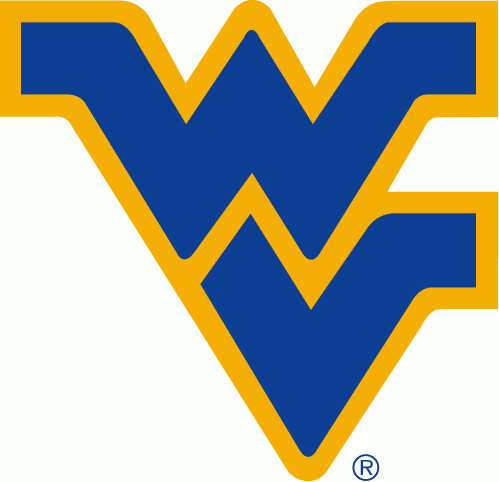  					Report CardWEIGHTED MEAN/GPA:_______________________Course:CreditsGrade: